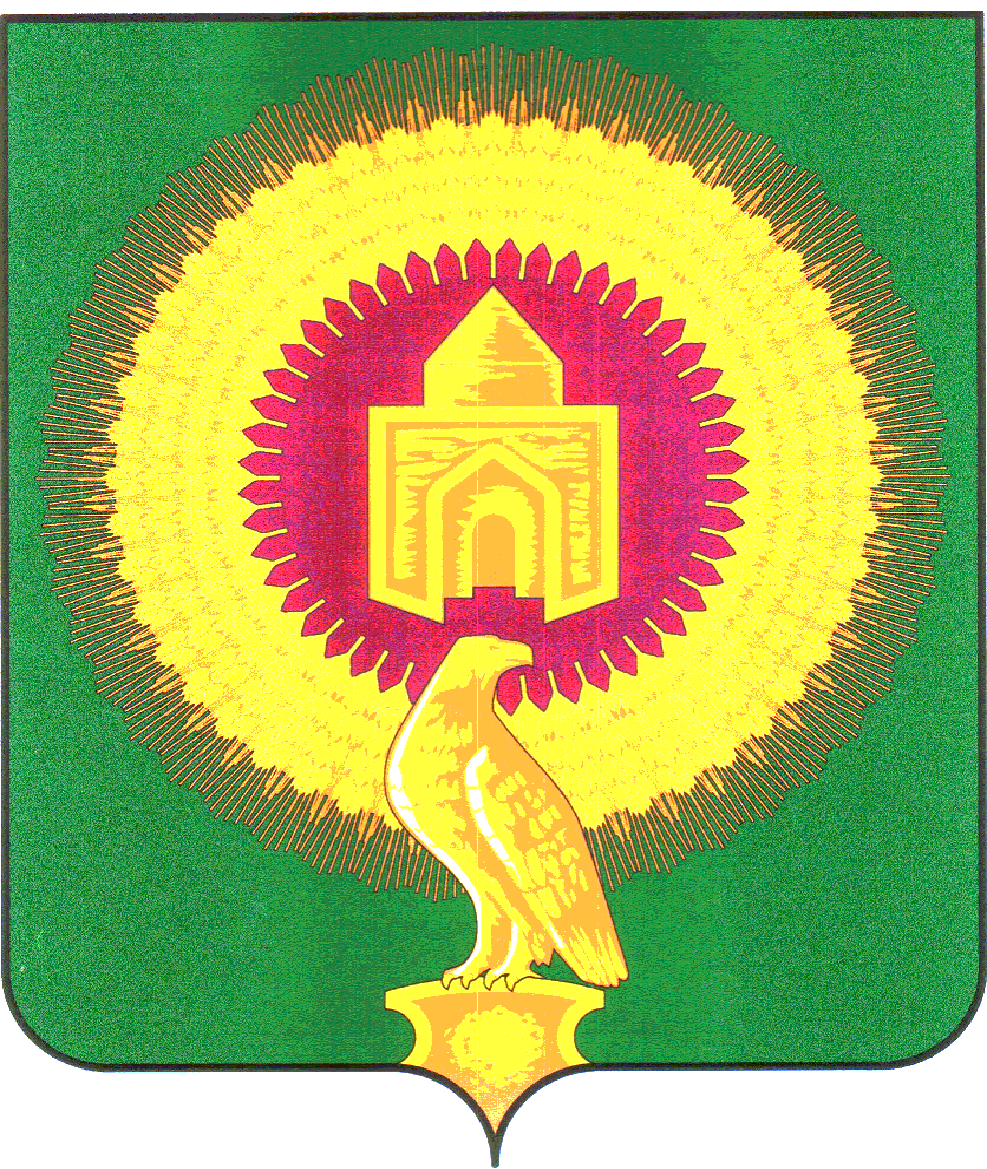 АДМИНИСТРАЦИЯ КАТЕНИНСКОГО СЕЛЬСКОГОПОСЕЛЕНИЯ ВАРНЕНСКОГО МУНИЦИПАЛЬНОГОРАЙОНА ЧЕЛЯБИНСКОЙ ОБЛАСТИПОСТАНОВЛЕНИЕО внесении изменений в муниципальную программу «Развитие сферы культуры  в Катенинском сельском поселении Варненского муниципального района Челябинской области»В соответствии с Федеральным законом от 06 октября 2003 года № 131-ФЗ «Об общих принципах организации местного самоуправления в Российской Федерации», статьей 179 Бюджетного Кодекса Российской Федерации, в целях рационального использования денежных средств администрация Катенинского сельского поселения Варненского муниципального района ПОСТАНОВЛЯЕТ:1. Внести изменения в постановление администрации Катенинского сельского поселения №25 от 30.11.2023 года «Об утверждении муниципальной программы «Развитие сферы культуры в  Катенинском сельском поселении Варненского муниципального района Челябинской области».2. В паспорте муниципальной программы «Развитие сферы культуры в  Катенинском сельском поселении Варненского муниципального района Челябинской области»  Объемы и источники финансирование программы читать в новой редакции:Объём бюджетных ассигнований муниципальной  программы составляет   12472,90 тысяч руб., в том числе:2024г- 6837,01 тысяч руб.Объемы расходов на выполнение мероприятий Программы ежегодно уточняются в процессе исполнения местного бюджета и при формировании бюджета на очередной финансовый год.3. Приложение 1 к муниципальной программе изложить в новой редакции.4. Настоящее постановление подлежит официальному опубликованию.5. Контроль за исполнением настоящего постановления оставляю за собойГлава Катенинскогосельского поселения	Искаков А.Т.                                                          Приложение 1к Муниципальной программе«Развитие сферы культуры в Катенинском                                                                                                                            сельском поселении Варненского муниципального района Челябинской области на 2024-2026 годы» ПЕРЕЧЕНЬпрограммных мероприятийот  05  апреля 2024 года            № 05№ п/пНаименование мероприятияОбъем финансирования по годам, тыс. рублейОбъем финансирования по годам, тыс. рублейОбъем финансирования по годам, тыс. рублейОтветственный исполнитель,соисполнитель№ п/пНаименование мероприятия2024 год2025 год2026годОтветственный исполнитель,соисполнительЗадача 1: Развитие самодеятельного художественного творчестваЗадача 1: Развитие самодеятельного художественного творчестваЗадача 1: Развитие самодеятельного художественного творчестваЗадача 1: Развитие самодеятельного художественного творчестваЗадача 1: Развитие самодеятельного художественного творчестваЗадача 1: Развитие самодеятельного художественного творчества1.1Мероприятие 1 Организация деятельности клубных формирований                5399,984997,074588,77Администрация Катенинского сельского поселения МУК «Катенинская ЦКС»Задача 2: Повышение качества услуг, предоставляемых учреждениями культуры сельского поселения Задача 2: Повышение качества услуг, предоставляемых учреждениями культуры сельского поселения Задача 2: Повышение качества услуг, предоставляемых учреждениями культуры сельского поселения Задача 2: Повышение качества услуг, предоставляемых учреждениями культуры сельского поселения Задача 2: Повышение качества услуг, предоставляемых учреждениями культуры сельского поселения Задача 2: Повышение качества услуг, предоставляемых учреждениями культуры сельского поселения 2.1Мероприятие 1   Обучение специалистов культурно - досуговых учреждений на  курсах повышения квалификации и профессиональной подготовки101010Администрация Катенинского сельского поселения МУК «Катенинская ЦКС»Задача 3: Обеспечение комплексной безопасности и комфортных условий в муниципальных учреждениях культуры сельского поселения Задача 3: Обеспечение комплексной безопасности и комфортных условий в муниципальных учреждениях культуры сельского поселения Задача 3: Обеспечение комплексной безопасности и комфортных условий в муниципальных учреждениях культуры сельского поселения Задача 3: Обеспечение комплексной безопасности и комфортных условий в муниципальных учреждениях культуры сельского поселения Задача 3: Обеспечение комплексной безопасности и комфортных условий в муниципальных учреждениях культуры сельского поселения Задача 3: Обеспечение комплексной безопасности и комфортных условий в муниципальных учреждениях культуры сельского поселения 3.1Мероприятие 1:Проведение текущего ремонта, поддержание зданий учреждений культуры в безопасном состоянии, Комплексное оснащение клубов1427,03700,0700,0Администрация Катенинского сельского поселения МУК «Катенинская ЦКС»ВСЕГО по Программе            6837,015707,075298,77